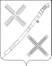 АДМИНИСТРАЦИЯКРАСНОГВАРДЕЙСКОГО СЕЛЬСКОГО ПОСЕЛЕНИЯ КАНЕВСКОГО РАЙОНА ПОСТАНОВЛЕНИЕ _______________                                                                                 № _____ поселок КрасногвардеецОб утверждении Прейскуранта гарантированного перечня услуг по погребению, оказываемых на территории Красногвардейского сельского поселения Каневского районаВ соответствии с пунктом 3 статьи 9 Федерального закона от 12 января 1996 года № 8-ФЗ «О погребении и похоронном деле», часть 2 статьи 9 Закона Краснодарского края от 04 февраля 2004 года № 666-КЗ ФЗ «О погребении и похоронном деле в Краснодарском крае» п о с т а н о в л я ю:  			Утвердить Прейскурант гарантированного перечня услуг по погребению, оказываемых на территории Красногвардейского сельского поселения Каневского района (приложение).Признать утратившим силу:2.1. Постановление администрации Красногвардейского сельского поселения Каневского района от 06 марта  2019 года № 31 «Об утверждении Прейскуранта гарантированного перечня услуг по погребению, оказываемых на территории Красногвардейского сельского поселения Каневского района».3. Общему отделу администрации Красногвардейского сельского поселения Каневского района (Дудка) опубликовать настоящее постановление в средставах массовой информации и текст постановления разместить на сайте в информационно-телекоммуникационной сети «Интернет», зарегистрированном в качестве средства массовой информации.4. Контроль за выполнением настоящего постановления оставляю за собой.5. Настоящее постановление вступает в силу с момента его официального опубликования и распространяется на правоотношения, возникшие с 01 февраля 2020 года.Глава Красногвардейского сельскогопоселения Каневского района                                                          Ю.В. ГриньПРИЛОЖЕНИЕУТВЕРЖДЕН                                                                            постановлением администрации                                                                        Красногвардейского сельского                                                                      поселения Каневского района                                                                        от ________________ № _____ ПРЕЙСКУРАНТПРИЛОЖЕНИЕУТВЕРЖДЕН                                                                            постановлением администрации                                                                        Красногвардейского сельского                                                                      поселения Каневского района                                                                        от ________________ № _____ ПРЕЙСКУРАНТПРИЛОЖЕНИЕУТВЕРЖДЕН                                                                            постановлением администрации                                                                        Красногвардейского сельского                                                                      поселения Каневского района                                                                        от ________________ № _____ ПРЕЙСКУРАНТПРИЛОЖЕНИЕУТВЕРЖДЕН                                                                            постановлением администрации                                                                        Красногвардейского сельского                                                                      поселения Каневского района                                                                        от ________________ № _____ ПРЕЙСКУРАНТПРИЛОЖЕНИЕУТВЕРЖДЕН                                                                            постановлением администрации                                                                        Красногвардейского сельского                                                                      поселения Каневского района                                                                        от ________________ № _____ ПРЕЙСКУРАНТПРИЛОЖЕНИЕУТВЕРЖДЕН                                                                            постановлением администрации                                                                        Красногвардейского сельского                                                                      поселения Каневского района                                                                        от ________________ № _____ ПРЕЙСКУРАНТПРИЛОЖЕНИЕУТВЕРЖДЕН                                                                            постановлением администрации                                                                        Красногвардейского сельского                                                                      поселения Каневского района                                                                        от ________________ № _____ ПРЕЙСКУРАНТПРИЛОЖЕНИЕУТВЕРЖДЕН                                                                            постановлением администрации                                                                        Красногвардейского сельского                                                                      поселения Каневского района                                                                        от ________________ № _____ ПРЕЙСКУРАНТ           гарантированного перечня услуг по погребению,                               гарантированного перечня услуг по погребению,                               гарантированного перечня услуг по погребению,                               гарантированного перечня услуг по погребению,                               гарантированного перечня услуг по погребению,                               гарантированного перечня услуг по погребению,                    оказываемых на территории Красногвардейского сельского поселения Каневского районаоказываемых на территории Красногвардейского сельского поселения Каневского районаоказываемых на территории Красногвардейского сельского поселения Каневского районаоказываемых на территории Красногвардейского сельского поселения Каневского районаоказываемых на территории Красногвардейского сельского поселения Каневского районаоказываемых на территории Красногвардейского сельского поселения Каневского района№ п/пНаименование услугиНаименование услугиНаименование услугиНаименование услугиСтоимость,  руб. с 01.02.20201Оформление документов, необходимых для погребенияОформление документов, необходимых для погребенияОформление документов, необходимых для погребенияОформление документов, необходимых для погребения150,432.1 Гроб стандартный, строганный, из материалов толщиной 25-32 мм, обитый внутри и снаружи тканью х/б с подушкой из стружкиГроб стандартный, строганный, из материалов толщиной 25-32 мм, обитый внутри и снаружи тканью х/б с подушкой из стружкиГроб стандартный, строганный, из материалов толщиной 25-32 мм, обитый внутри и снаружи тканью х/б с подушкой из стружкиГроб стандартный, строганный, из материалов толщиной 25-32 мм, обитый внутри и снаружи тканью х/б с подушкой из стружки2010,78 2.2Инвентарная табличка с указанием ФИО, даты рождения и смертиИнвентарная табличка с указанием ФИО, даты рождения и смертиИнвентарная табличка с указанием ФИО, даты рождения и смертиИнвентарная табличка с указанием ФИО, даты рождения и смерти97,72 2.3Доставка гроба и похоронных принадлежностей по адресу, указанному заказчикомДоставка гроба и похоронных принадлежностей по адресу, указанному заказчикомДоставка гроба и похоронных принадлежностей по адресу, указанному заказчикомДоставка гроба и похоронных принадлежностей по адресу, указанному заказчиком707,113Перевозка тела (останков) умершего к месту  захороненияПеревозка тела (останков) умершего к месту  захороненияПеревозка тела (останков) умершего к месту  захороненияПеревозка тела (останков) умершего к месту  захоронения939,824Погребение умершего при рытье могилы экскаваторомПогребение умершего при рытье могилы экскаваторомПогребение умершего при рытье могилы экскаваторомПогребение умершего при рытье могилы экскаватором- 5Погребение умершего при рытье могилы вручнуюПогребение умершего при рытье могилы вручнуюПогребение умершего при рытье могилы вручнуюПогребение умершего при рытье могилы вручную2217,776ИТОГО предельная стоимость гарантированного перечня услуг по погребениюИТОГО предельная стоимость гарантированного перечня услуг по погребениюИТОГО предельная стоимость гарантированного перечня услуг по погребениюИТОГО предельная стоимость гарантированного перечня услуг по погребению6123,63 6.1при рытье могилы экскаваторомпри рытье могилы экскаваторомпри рытье могилы экскаваторомпри рытье могилы экскаватором-  6.2при рытье могилы вручнуюпри рытье могилы вручнуюпри рытье могилы вручнуюпри рытье могилы вручную6123,63Глава Красногвардейского сельского                            поселения Каневского районаГлава Красногвардейского сельского                            поселения Каневского районаГлава Красногвардейского сельского                            поселения Каневского районаГлава Красногвардейского сельского                            поселения Каневского районаГлава Красногвардейского сельского                            поселения Каневского районаЮ.В. Гринь